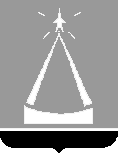 ГЛАВА ГОРОДА ЛЫТКАРИНОМОСКОВСКОЙ ОБЛАСТИПОСТАНОВЛЕНИЕ____________________  №  _____________________г.Лыткарино                                    О внесении изменений в Порядок частичной компенсации стоимости путевок в организации отдыха детей и их оздоровления в 2017 годуВ целях реализации мероприятий подпрограммы 2 «Развитие системы отдыха и оздоровления детей и организация трудовой занятости подростков города Лыткарино в период школьных каникул» муниципальной программы «Молодое поколение города Лыткарино» на 2017-2021 годы, утверждённой Постановлением Главы города Лыткарино от 30.12.2016 № 901-п (с учётом изменений и дополнений), в связи с возникшей необходимостью, постановляю:1. Внести изменения в Порядок частичной компенсации стоимости путевок в организации отдыха детей и их оздоровления в 2017 году, утверждённый Постановлением Главы города Лыткарино от 21.03.2017 
№ 135-п «Об утверждении Порядка частичной компенсации стоимости путевок в организации отдыха детей и их оздоровления в 2017 году», изложив седьмой абзац пункта 111 в следующей редакции: «Копии всех документов предоставляются вместе с оригиналами для сверки не позднее 5 дней до даты заезда ребёнка в оздоровительное учреждение.».          2. Председателю МКУ «Комитет по делам культуры, молодёжи, спорта и туризма    города Лыткарино» (О.В. Кленова) обеспечить   опубликование настоящего Постановления в установленном порядке и размещение на официальном сайте города Лыткарино Московской области в сети «Интернет».3. Контроль за исполнением настоящего Постановления возложить на Первого заместителя Главы Администрации города Лыткарино Л.С. Иванову.                                                                                                                                                                                                    Е.В. Серёгин                                                                                                                                               